===================================================================	КАРАР	                                                                                                РЕШЕНИЕО внесении изменений в решение Совета сельского поселения Ивановский сельсовет муниципального района Хайбуллинский районРеспублики Башкортостан от 20 ноября 2017 года № Р-19/81 «Об установлении налога на имущество физических лиц»(с изменениями от 02.04.2019 № Р-28/126)В соответствии с Федеральным законом от 6 октября 2003 года № 131-ФЗ «Об общих принципах организации местного самоуправления в Российской Федерации», Федерального закона от 29 сентября 2019 года № 321-ФЗ «О внесении изменений в часть вторую Налогового кодекса Российской Федерации», руководствуясь статьей 17 Устава Сельского поселения Ивановский сельсовет муниципального района Хайбуллинский район Республики Башкортостан, Совет сельского поселения Ивановский сельсовет муниципального района Хайбуллинский район Республики Башкортостан РЕШИЛ:1. Внести в решение Совета сельского поселения Ивановский сельсовет муниципального района Хайбуллинский район Республики Башкортостан от 20 ноября 2017 года № Р-19/81 «Об установлении налога на имущество физических лиц» (с изменениями от 02.04.2019 № Р-28/126) следующее изменение:1.1 в подпункте 2.1 пункта 2:а)  в абзаце седьмом слово «предоставленных» и слово «дачного» исключить.2. Обнародовать настоящее решение путем размещения на информационных стендах населенных пунктов сельского поселения и на официальном сайте Ивановского сельсовета муниципального района Хайбуллинский район Республики Башкортостан в сети «Интернет».3. Настоящее решение вступает в силу после официального обнародования.Глава сельского поселенияИвановский сельсоветмуниципального районаХайбуллинский районРеспублики Башкортостан                                                              Р.Ш.Абдуллинс.Ивановка08  июля 2022г.№Р-17/109БАШКОРТОСТАН РЕСПУБЛИКАҺЫХӘЙБУЛЛА РАЙОНЫМУНИЦИПАЛЬ РАЙОНЫИВАНОВКА АУЫЛ СОВЕТЫАУЫЛ БИЛӘМӘҺЕСОВЕТЫ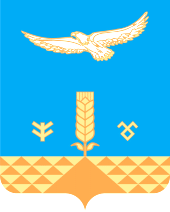 СОВЕТСЕЛЬСКОГО ПОСЕЛЕНИЯИВАНОВСКИЙ СЕЛЬСОВЕТМУНИЦИПАЛЬНОГО РАЙОНАХАЙБУЛЛИНСКИЙ РАЙОНРЕСПУБЛИКИ БАШКОРТОСТАН